,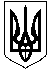 СМОЛІНСЬКА СЕЛИЩНА РАДАНОВОУКРАЇНСЬКОГО РАЙОНУ КІРОВОГРАДСЬКОЇ ОБЛАСТІДвадцята  сесія восьмого скликання Р І Ш Е Н Н Я16 грудня  2022 року								№ 377Про затвердження  технічної  документації  із землеустрою 	Відповідно до ст.12, 201 Земельного кодексу України, ст.. 142,143 Конституції України, ст..26 п. 34 Закону України «Про місцеве самоврядування в Україні» , ст..56 Закону України «Про землеустрій», розглянувши заяву ПрАТ «КИЇВСТАР» та заслухавши інформацію землевпорядника,  селищна радаВ И Р І Ш И Л А:Затвердити технічну  документацію  із землеустрою про нормативну грошову оцінку земельної ділянки, загальною площею 0.0994 га кадастровий номер 3523182400:02:000:8001, що надана у користування ПрАТ «КИЇВСТАР» для розміщення та  експлуатації об’єктів і споруд телекомунікацій (код КВЦПЗ:13.01) на території Смолінської селищної територіальної громади. Нормативна грошова оцінка земельної ділянки на 01.01.2022року складає: 122154,65грн.(сто двадцять дві тисячі сто п’ятдесят чотири гривні 65 копійок      2.Нормативна грошова оцінка  земельної ділянки підлягає щорічній індексації відповідно до вимог чинного законодавства.        3.Контроль за виконанням даного рішення покласти на комісію з питань землекористування, архітектури, будівництва та екології житлово-комунального господарства, промисловості, підприємництва, транспорту, зв’язку та сфери послуг. Селищний голова					Микола МАЗУРА